Councillors to consider replacing the tarmac areas, as photos below, and replacing with stone edgings to match existing.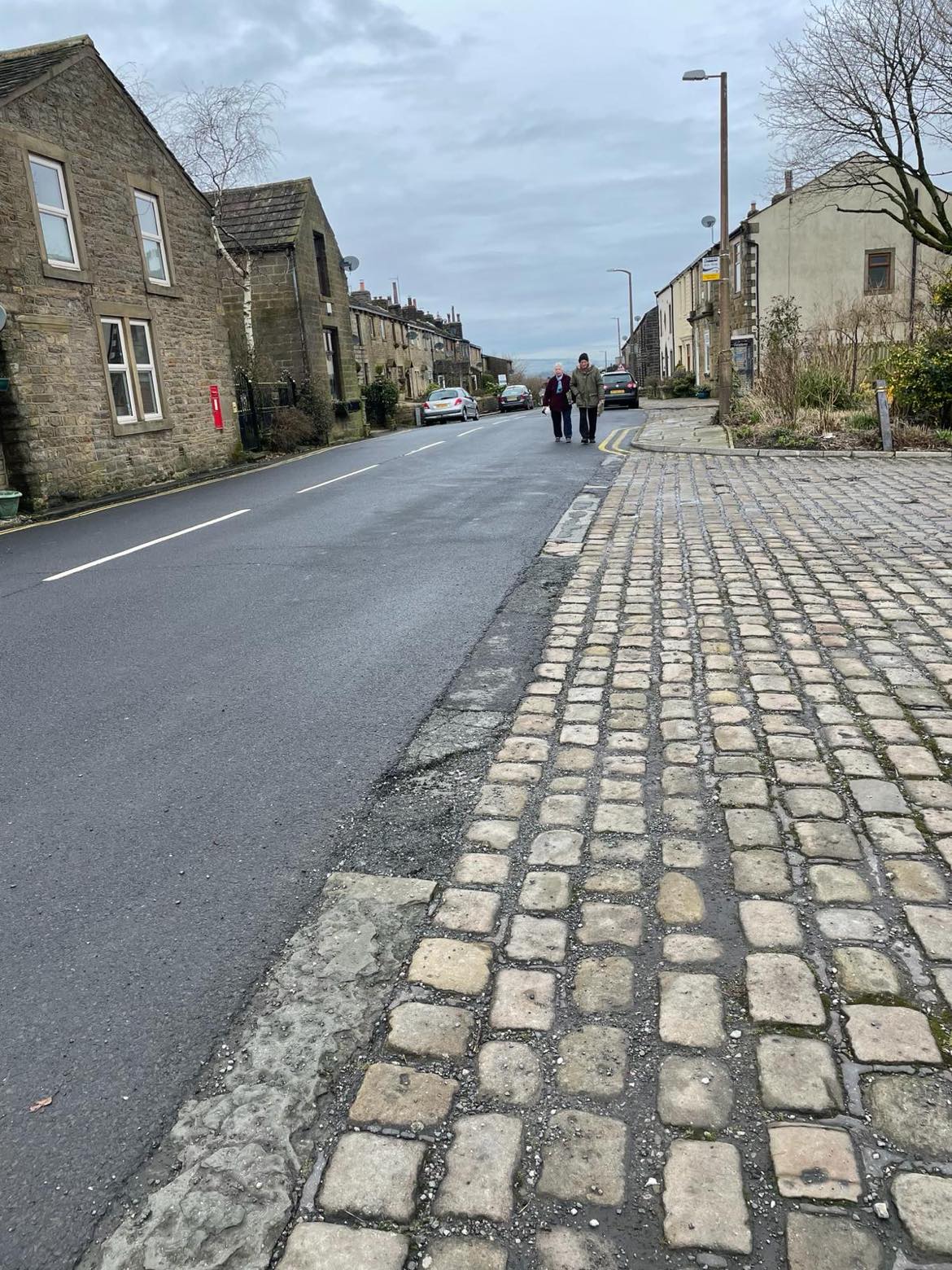 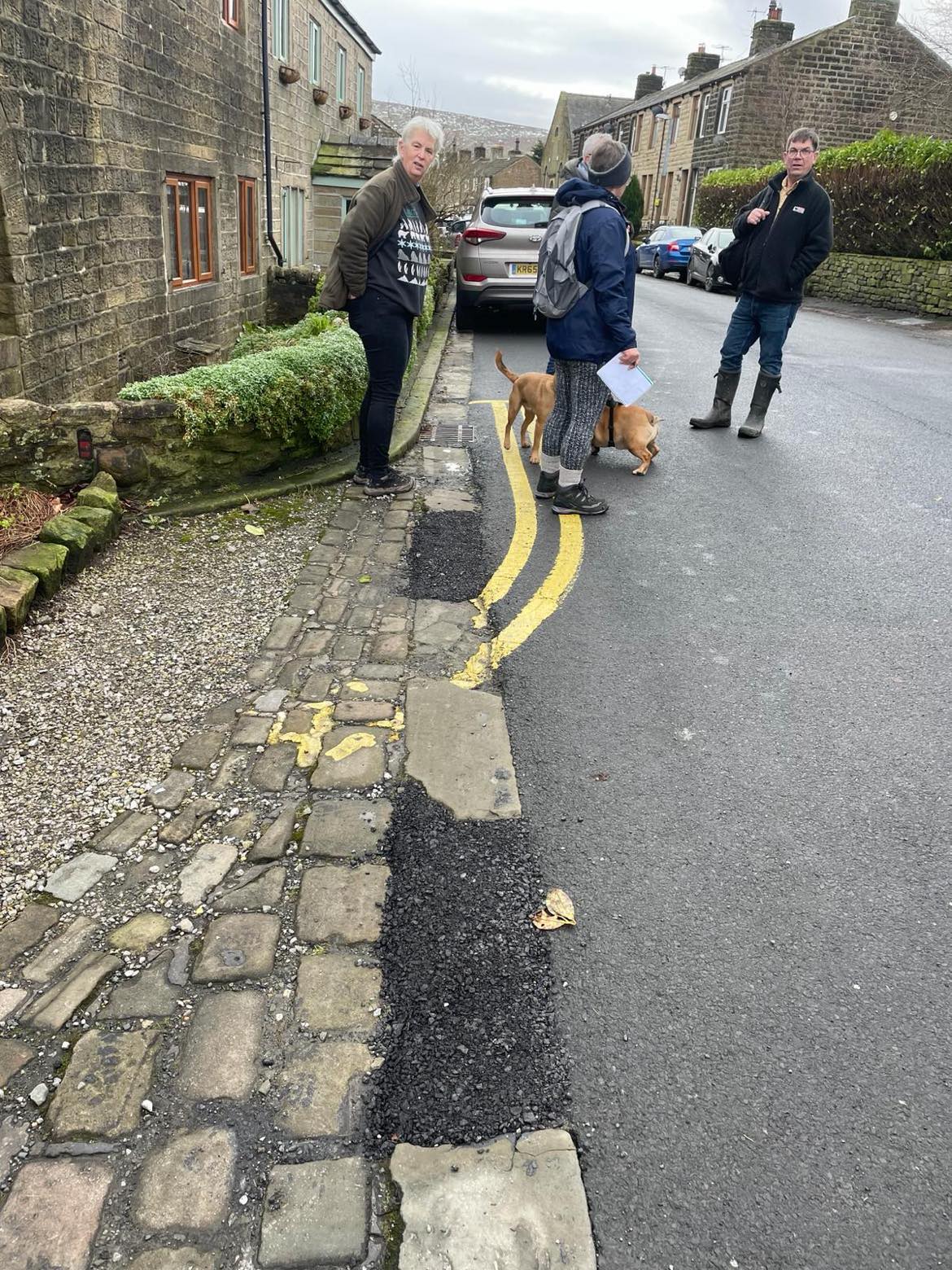 